СОВЕТ   НОВОНИКОЛАЕВСКОГО СЕЛЬСКОГО ПОСЕЛЕНИЯАСИНОВСКИЙ РАЙОН  ТОМСКАЯ ОБЛАСТЬРЕШЕНИЕ02.11.2017                                                                                                   №  13с. НовониколаевкаО внесении изменений в решение Совета Новониколаевского сельского поселения от 15.03.2017 № 209 «Об утверждении  Положения  о расчете размера платы за пользование жилым помещением для нанимателей жилых помещений по договору социального найма или договору найма жилого помещения муниципального жилищного фонда»С целью привидения муниципального нормативного  правового акта в соответствие с действующим законодательством СОВЕТ НОВОНИКОЛАЕВСКОГО  СЕЛЬСКОГО ПОСЕЛЕНИЯ РЕШИЛ:1. Внести в Положение о расчете размера платы за пользование жилым помещением для нанимателей жилых помещений по договорам социального найма и договорам найма жилых помещений муниципального жилищного фонда (далее – Положение), утвержденное решением Совета Новониколаевского сельского поселения от 15.03.2017 № 209, следующие изменения: 1) часть 3 Положения изложить в следующей редакции:«3. Базовый размер платы за наем жилого помещения1) Базовый размер платы за наем жилого помещения определяется по формуле 2: Формула 2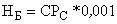 
HБ - базовый размер платы за наем жилого помещения;СРС - средняя цена 1 кв. м общей площади квартир на вторичном рынке жилья в Томской области, предоставляемых по договорам социального найма и договорам найма жилых помещений.2) Средняя цена 1 кв. м общей площади квартир на вторичном рынке жилья в Томской области, предоставляемых по договорам социального найма и договорам найма жилых помещений, определяется по актуальным данным Федеральной службы государственной статистики, которые размещаются в свободном доступе в Единой межведомственной информационно-статистической системе (ЕМИСС).В случае отсутствия в ЕМИСС указанной информации по Томской области используется средняя цена 1 кв. м общей площади квартир на вторичном рынке жилья по Сибирскому федеральному округу.».	3. Настоящее решение подлежит официальному опубликованию на сайте Новониколаевского сельского поселения www.nnselpasino.ru и обнародованию в «Информационном бюллетене». Глава Новониколаевскогосельского поселения                                                      Д.С. Бурков